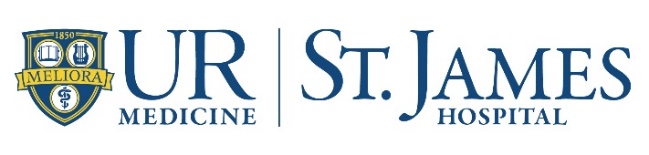 2022 St. James Foundation “Stomp Out Breast Cancer” Sponsor FormCompany or Individual Name: _____________________________________________________________Contact Name:  __________________________________________________________________Mailing Address: ________________________________________________________________________________________________________________________________________Email Address:  ______________________________________________________Phone Number (Office and/or Cell):  Office:		(______)______________________________  Cell:		(______)______________________________  Sponsorship Dollar Amount:   __________________________________________Please make checks payable to “St. James Foundation” In-Kind Gifts:	If you would like to donate prizes, gifts or services, call Carmen Wilkins at 
607-247-2250, or mail it to the address listed below.  For financial or in-kind sponsorships and donations, please respond by 10/20/22.Please mail checks, along with this completed form, in the enclosed envelope, to:  	St. James Hospital	c/o Carmen Wilkins	7329 Seneca Road North	Hornell NY  14843To make a credit card donation or if you have questions, please contact Carmen Wilkins at
Carmen_Wilkins@URMC.Rochester.edu; 607-247-2250.